SK úlohy nie sú povinnéAhoj moje meno je Lila mám pre vás dve úlohy v tomto projekte. Po splnení úloh získa tvoja škôlka(škola) od nás diplom.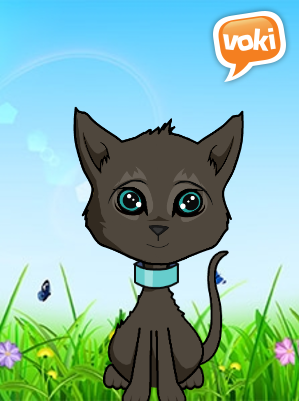 1.úloha –vyrob netradičnú búdku pre vtáčiky, alebo z recyklo mateteriálu.od októbra do januára2.úloha-odfoť MŠ min.5 rastlín alebo zvierat a ZŠ min. 10 fotiekDržím ti palce a teším sa na fotky.od februára do aprílaCZúkoly nejsou povinnéAhoj moje jméno je Lila. Mám pro vás dva úkoly v tomto projektu.Po absolvování úkolů získá vaše školka (škola) od nás diplom.1. úkol –  vyrobit netradiční ptačí budku nebo z budku recyklovaného materiálu.od října do ledna2. úkol- vyfoť minimálně 5 rostlin nebo zvířat (školka) a základní škola min. 10 fotekDržím palce a těším se na fotky.od února do dubna